               КАРАР                                                                               ПОСТАНОВЛЕНИЕ                     28 январь  2021 й.   	                № 3                           28 января   2021 г                                     Об организации внутреннего финансового аудита 	В связи с внесением изменений в статью 160.2 - 1 Бюджетного кодекса Российской Федерации на основании принятого Федерального Закона от 26 июля 2019 N 199-ФЗ "О внесении изменений в Бюджетный кодекс Российской Федерации в части совершенствования государственного (муниципального) финансового контроля, внутреннего финансового контроля и внутреннего финансового аудита", на основании пункта 11Приказа Министерства финансов Российской Федерации от 18 декабря 2019 г. N 237н «Об утверждении федерального стандарта внутреннего финансового аудита "Основания и порядок организации, случаи и порядок передачи полномочий по осуществлению внутреннего финансового аудита", Постановляю:	1. Осуществление внутреннего финансового аудита производить на основании пунктов 3б, 9, 14 Приказа Министерства финансов Российской Федерации от 18 декабря 2019 г. N 237н «Об утверждении федерального стандарта внутреннего финансового аудита "Основания и порядок организации, случаи и порядок передачи полномочий по осуществлению внутреннего финансового аудита".	2. Упрощенное осуществление внутреннего финансового аудита производить без составления и утверждения плана проведения аудиторских мероприятий, без утверждения программы аудиторских мероприятий, без составления заключений по результатам проведения аудиторских мероприятий, годовой отчетности о результатах деятельности внутреннего финансового аудита	3. Разместить настоящее Постановление на официальном сайте администрации сельского поселения муниципального района Шаранский район Республики Башкортостан и на едином портале бюджетной системы Российской Федерации «Электронный бюджет».	4. Контроль за исполнением настоящего постановления оставляю за собой.               Глава сельского поселения                                     Р.С.ИгдеевБАШКОРТОСТАН РЕСПУБЛИКАҺЫНЫҢ ШАРАН РАЙОНЫ МУНИЦИПАЛЬ РАЙОНЫНЫҢ ЕРЕКЛЕ АУЫЛ СОВЕТЫ АУЫЛ БИЛӘМӘҺЕ ХАКИМИӘТЕ452641, Шаран районы, Ерекле ауылы, Дуслык урамы, 2Тел.(34769) 2-54-46, факс (34769) 2-54-45E-mail:zirikss@yandex.ru, http://zirikly.ruИНН 0251000711, ОГРН 1020200612948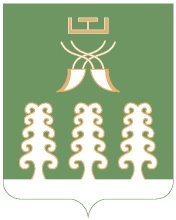 АДМИНИСТРАЦИЯ СЕЛЬСКОГО ПОСЕЛЕНИЯ ЗИРИКЛИНСКИЙ СЕЛЬСОВЕТ МУНИЦИПАЛЬНОГО РАЙОНА ШАРАНСКИЙ РАЙОН РЕСПУБЛИКИ БАШКОРТОСТАН452641, Шаранский район, с.Зириклы, ул.Дружбы, 2Тел.(34769) 2-54-46, факс (34769) 2-54-45E-mail:zirikss@yandex.ru, http://zirikly.ruИНН 0251000711, ОГРН 1020200612948